Занятие по развитию элементарных математических представленийПодготовила и провела: воспитатель Сарычева В.ВЦель: формировать представления детей о внешних свойствах предметов: форме, цвете, величине, положении в пространстве. Развивать восприятие предметов и явлений окружающего мира.Программные задачи: закрепить знание о цифровом ряде, закрепить порядковый счет. Учить устанавливать соответствие между количеством предметов и цифрой, закреплять знание геометрических фигур: овала, треугольника, круга, учить анализировать предмет сложной формы. Закреплять в речи употребление качественных прилагательных обозначающих форму предметов: круглый, овальный, треугольный. Совершенствовать навык диалогической речи. Формировать умение сравнивать предметы. Развивать навык самоконтроля и самооценки.Оборудование: детские столы, стулья, магнитофон, подставка для игрушек, ширма, кукла зайца.Демонстрационный материал: елка, снеговики.Раздаточный материал: кубики, цифры, открытки, карточки, фломастеры.Ход занятия:Дети стоят вокруг воспитателя, взявшись за руки.В: - Ребята, какое у нас сейчас время года?Д: - Зима.В: - А какой праздник бывает зимой?Д: - Новый год.В: - Правильно. Наступает новый год, но у нас в группе нет елочки. Давайте мы с вами отправимся за елочкой в новогоднюю сказку. Чтобы в нее попасть мы должны друг другу улыбнуться и друг с другом поздороваться.(Звучит музыка «танец снежинок» Чайковского).В: - Ребята ведь нас зовет новогодняя сказка! Нам надо пройти в лес через речку. Но еще начало зимы и лед через речку хрупкий. Чтобы перейти по речке нам надо построить мост. А посмотрите-ка, мост через реку разрушен. Давайте мы его починим.(Выложены кирпичи (кубики) с цифрами 2, 5, 8).Вот смотрите, кирпичик с цифрой 2. Найдите соседей цифрыдва.Дети находят.В: - А теперь найдите соседей цифр 5, 8.Д: - Дети строят мост.В: - Молодцы ребята. Давайте посчитаем, сколько лежит кирпичиков.Д: - Считают до 9.В: - Ну что же, мост построен, мы можем переходить по нему.Воспитатель и дети переходят через мост.Идем по лесу (групповой комнате).В: - Смотрите ребята, здесь растут елочки, но мы сами не можем их рубить. Нам нашу праздничную елочку могут дать лесные жители, если мы им понравимся.В: - Ой, смотрите какая-то коробка! А что это в ней? Давайте сядем и рассмотрим.(дети садятся за столы, где приготовлены фломастеры, воспитатель - напротив)В: - Смотрите ребята - это новогодние шары. Какой они формы?Д: - Шары круглой формы.В: - А чем они отличаются?Д: - Размером, цветом.В: - Посмотрите, на каждом шарике нарисованы снежинки. Посчитайте сколько нарисовано снежинок на новогоднем украшении и ответ цифру запишите в белом квадрате. Проверьте еще раз свою работу и работу соседа.Д: - Справляются с заданием.В: - Ну что же молодцы. Пойдемте дальше искать нашу елочку. ( Идем  по группе.  За елочкой спрятан  конверт.)В: - берет конверт. Смотрите дети, какой- то конверт.Ну-ка, пойдем обратно на свои места смотреть, что в этом конверте. Это, наверное, следующее задание от лесных жителей. Послушайте, что мы должны сделать.В.- вынимаю из конверта открытки с изображением Петрушки, выполненном из геометрических фигур. Раздаю каждому ребенку. Давайте внимательно рассмотрим, из каких геометрических фигур состоит Петрушка. А теперь запишите ответы в квадратиках.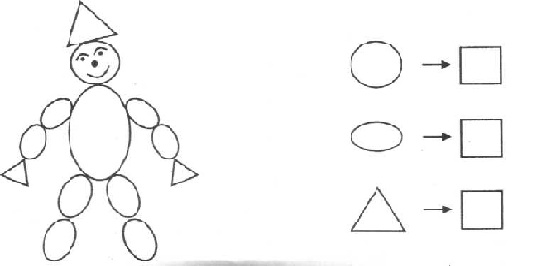 Давайте проверим друг друга. Катя - сколько у тебя получилось кружков? Никита - сколько у тебя овалов. Настя - сколько у тебя треугольников?Ответы детей.В: - Одевает на руку куклу Би-ба-бо Зайчика. (О-о-о,плачет зайчик). Ребята, что-то мне грустно, я тут засиделся. Давайте вместе со мной сделаем физкультурные упражнения.Д. вместе с зайчиком:ФизкультминуткаБыли бы у елочки ножки,  Легкий бег на месте.Побежала бы она по дорожке.Заплясала бы она с нами, Пружинистые полуприседания с поворотами туловища вправо- влево.Застучала бы она каблучками. Притопы ногами.Закружились бы на елочке игрушки — Круговое движение вокруг себя.Разноцветные фонарики, хлопушки. Вращение кистей рук, поднятых вверх.Завертелись бы на елочке флаги Взмахи руками влево- вправо над головой.Из пунцовой, из серебряной  бумаги. Встряхивание кистями рук перед собой.Засмеялись бы на елочке матрешки Активные хлопки в ладоши.И захлопали б от радости в ладошки...К. ЧуковскийЗайчик - Как хорошо я размялся! За такую хорошую физкультминутку вот вам моя любимая игра. Раздаются карточки с картинками.В: - Ребята, только картинки все перепутаны. Давайте поможем зайчику их собрать (дети собирают, классифицируют картинки). Давайте друг друга проверим. Молодцы, справились и с этим заданием.Время идет, Новый год приближается, а елочки у нас таки нет. Пойдемте ребята поскорее дальше. Посмотрите в нашей сказке два снеговика, они наверно близнецы, так похожи.Д: - нет, они разные.В: - А какие у них различия.Д: - Находят десять различий.В: - Молодцы, ребята, выполнили задания снеговиков, и они за это дарят нам елочку. (Открываю ширму, за которой спрятана елочка).Вот какая она красивая, но только не наряжена. Давайте украсим ее шарами, на которых мы писали цифры.Д: - наряжают елку.Дидактическая игра на ориентировании в пространстве, дети вешают шары вверху, внизу, слева, справа елочки по заданию воспитателя.Звучит  музыка, что и вначале занятия.В: - Вот, ребята, наша сказка и закончилась. Вы у меня умники и умницы, справились со всеми заданиями, и теперь новый год мы будем встречать с елочкой. 
Как создать сайт ДОУ...Конкурсы на сайте 
Детские творческие конкурсы, конкурсы для педагогов, голосование.Заказать свидетельство 
Сертификаты и свидетельства для педагогов и воспитателей